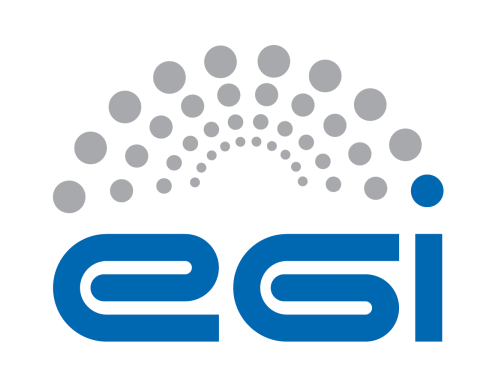 EGI OPERATIONAL LEVEL AGREEMENTDOCUMENT LOGTERMINOLOGYThe EGI glossary of terms is available at: https://wiki.egi.eu/wiki/Glossary For the purpose of this Agreement, the following terms and definitions apply. The key words "MUST", "MUST NOT", "REQUIRED", "SHALL", "SHALL NOT", "SHOULD", "SHOULD NOT", "RECOMMENDED", “MAY", and "OPTIONAL" in this document are to be interpreted as described in RFC 2119. The present Operational Level Agreement (“the Agreement’) is made between EGI.eu (the Customer) and STFC, CESGA (the Provider) to define the provision and support of the provided services as described hereafter. Representatives and contact information are defined in Section 6.This Agreement is valid from 1 May 2016 to 31 December 2017.The Agreement was discussed and approved by the Customer and the Provider on 29 April 2016The Agreement extends the Corporate-level EGI Operational Lever Agreement with following information:The ServicesThe Services are defined by the following properties:Service hours and exceptionsAs defined in Corporate-level EGI Operational Lever Agreement.SupportAs defined in Corporate-level EGI Operational Lever Agreement.Support is provided via EGI Service Desk Support Unit:Accounting repository: APELAccounting portal: Accounting PortalSupport is available between:Monday and Friday9:00 and 17:00 GMT/BST timeThis excludes public holidays at the same time in all organizations providing the service. During holidays of supporting staff, support will be provided on a best-effort basis. For that period of time AT RISK downtime should be declared in Service Registry GOCDB.Incident handlingAs defined in Corporate-level EGI Operational Lever Agreement.Service requestsAs defined in Corporate-level EGI Operational Lever Agreement.Service level targetsMonthly Availability Defined as the ability of a service or service component to fulfil its intended function at a specific time or over a calendar month. Minimum (as a percentage per month): 99%Monthly ReliabilityDefined as the ability of a service or service component to fulfil its intended function at a specific time or over a calendar month, excluding scheduled maintenance periods. Minimum (as a percentage per month): 99%Quality of Support levelMedium (Section 3)Limitations and constraintsAs defined in Corporate-level EGI Operational Lever Agreement.Communication, reporting and escalationGeneral communicationThe following contacts will be generally used for communications related to the service in the scope of this Agreement.Regular reportingAs part of the fulfilment of this Agreement and provisioning of the service, the following reports will be provided:ViolationsAs defined in Corporate-level EGI Operational Lever Agreement.Escalation and complaintsFor escalation and complaints, the Provider contact point shall be used, and the following rules apply.In case of repeated violation of the Services targets for four consecutive months, a review of the Agreement and of the Services enhancement plan will take place involving the parties of the Agreement.Complaints or concerns about the Services provided should be directed to the Provider contact who will promptly address these concerns. Should the Customer still feel dissatisfied, about either the result of the response or the behaviour of the Provider, EGI.eu Director director@egi.eu should be informed. Information security and data protectionAs defined in Corporate-level EGI Operational Lever AgreementResponsibilities Of the ProviderAdditional responsibilities of the Provider are as follow:Adhere to all applicable operational and security policies and procedures and to other policy documents referenced therein;Use communication channel defined in the agreement;Attend OMB and other operations meeting when needed;Accept EGI monitoring services provided to measure fulfilment of agreed service level targets. Service with associated roles are registered in GOC DB as site entity under EGI.eu Operations Centre hosting EGI central operations toolsAny loss of accounting data stored in the APEL repositories should be recovered 100%The Provider shall support EGI Operations and the resource centres to recover any loss of accounting data not directly imputable to the APEL service.Of the Customer The responsibilities of the customer are:Raise any issues deemed necessary to the attention of the Provider;Collect requirements from the Resource infrastructure Providers;Support coordination with other EGI servicesProvide monitoring to measure fulfilment of agreed service level targets. Review, extensions and terminationThere will be reviews of the service performance against service level targets and of this Agreement at planned intervals with the Customer according to the following rules:Technical content of the agreement and targets will be reviewed on a yearly basis.CustomerEGI.euProviderSTFC, CESGAStart Date1 May 2016End Date31 December 2017StatusFINALAgreement Date29 April 2016OLA Linkhttps://documents.egi.eu/document/2770 IssueDateCommentAuthor0.1Małgorzata Krakowian0.231/3/2016Edits from Peter Sologna and Stuart PullingerStuart Pullinger0.329/4/2016Final version from Peter SolagnaP.Solagna1.013/06/2017First review, added a reference to the availability and continuity plansAlessandro PaoliniTechnicalThe Accounting repositories store compute (serial and parallel jobs), storage, and cloud resources accounting data collected from Resource Centres of the EGI Federation. Accounting information is gathered from distributed sensors into a central accounting repository where it is processed to generate summaries that are available through the EGI Accounting Portal. The Accounting Repository, based on the APEL software, has a MySQL database backend, and needs to ensure the exchange of accounting information with peer e-Infrastructures.The Accounting Portal receives and stores the site, user, and VO level summaries generated by the Accounting Repository and provide views via a web portal, for example, by aggregating sites in a country on custom time intervals. The databases are organized into a CPU record database, a User record database, and a topology database.CoordinationThis activity is responsible for:The coordination of the APEL database operations and upgrade activities with those partners that are in charge of operating systems that depend on the central APEL accounting databases and portal, or on which the accounting infrastructures depends.The Coordination with the EGI Operations to support accounting clients upgrade campaigns and other operational activities aiming at improving the accuracy and completeness of the accounting information gathered.Requirements gathering from service providers and end-users.Operation Daily running of the system including the repositories and the portalProvisioning of a high availability configurationImplementing all the measures for mitigate the risks listed in the Availability and Continuity Plan for the Accounting Portal documentA test infrastructure to verify interoperability and the impact of software upgrades on depending systemsDeployment of new releases in productionMaintenanceThis activity includes:Bug fixing, proactive maintenance, improvement of the systemCoordination of software maintenance activities with other technology providers that provide software for the EGI Core Infrastructure or remote systems deployed by integrated and peer infrastructures that interoperate with the central EGI components of the system.Maintenance of probes to test the functionality of the serviceRequirements gatheringDocumentationCustomer contact for the ProviderPeter Solagnaoperations@egi.eu   Provider contact for the CustomerAdrian Coveneyapel-admins@stfc.ac.ukApel Team LeaderService Support contactSee Section 3Report titleContentsFrequencyDeliveryService Performance ReportThe document provides the overall assessment of service performance (per month) and OLA target performance achieved during last 6 monthsEvery 6 months starting from 1 May 2016At least one page document submitted to the Executive Board for assessment and made publicly available at EGI Document server bythe Customer contact 